Marital IntensivesOften when couples come for counseling, their relationship is at a point that requires more significant work than traditional, one hour a week counseling can provide. As such, at SureHope Counseling and training center we offer intensive counseling to meet the needs of couples that are seeking to accelerate their counseling.During a counseling intensive, the counselor will meet with the couple for 1-3 days and typically for six hours a day (on average). Often, a 2-3 day intensive is the equivalent of 4-6 months of counseling. Our couples’ intensives are open to couples who are dating, engaged or married.Topics include but are not limited to communication, conflict resolution, personality differences, stress, financial management, spirituality, sexuality and affection, closeness and flexibility within the relationship, betrayal and affair recovery.Please contact your counselor to inquire about cost and availability.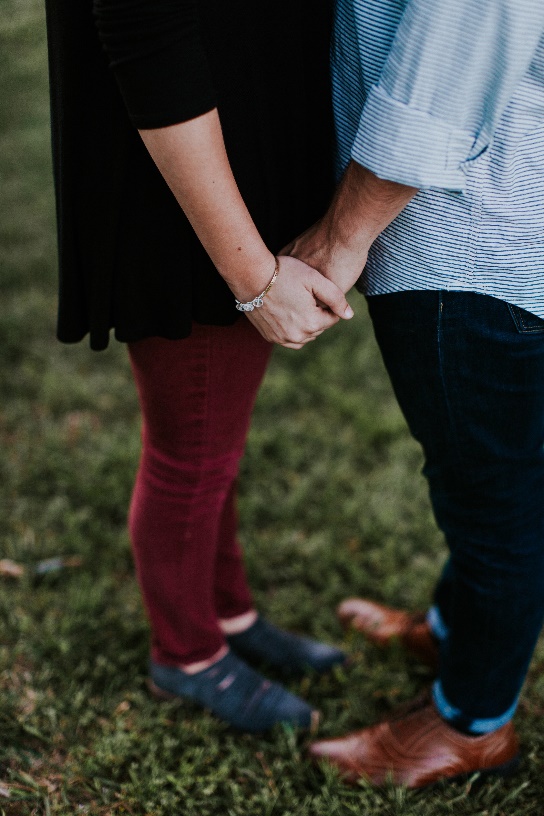 